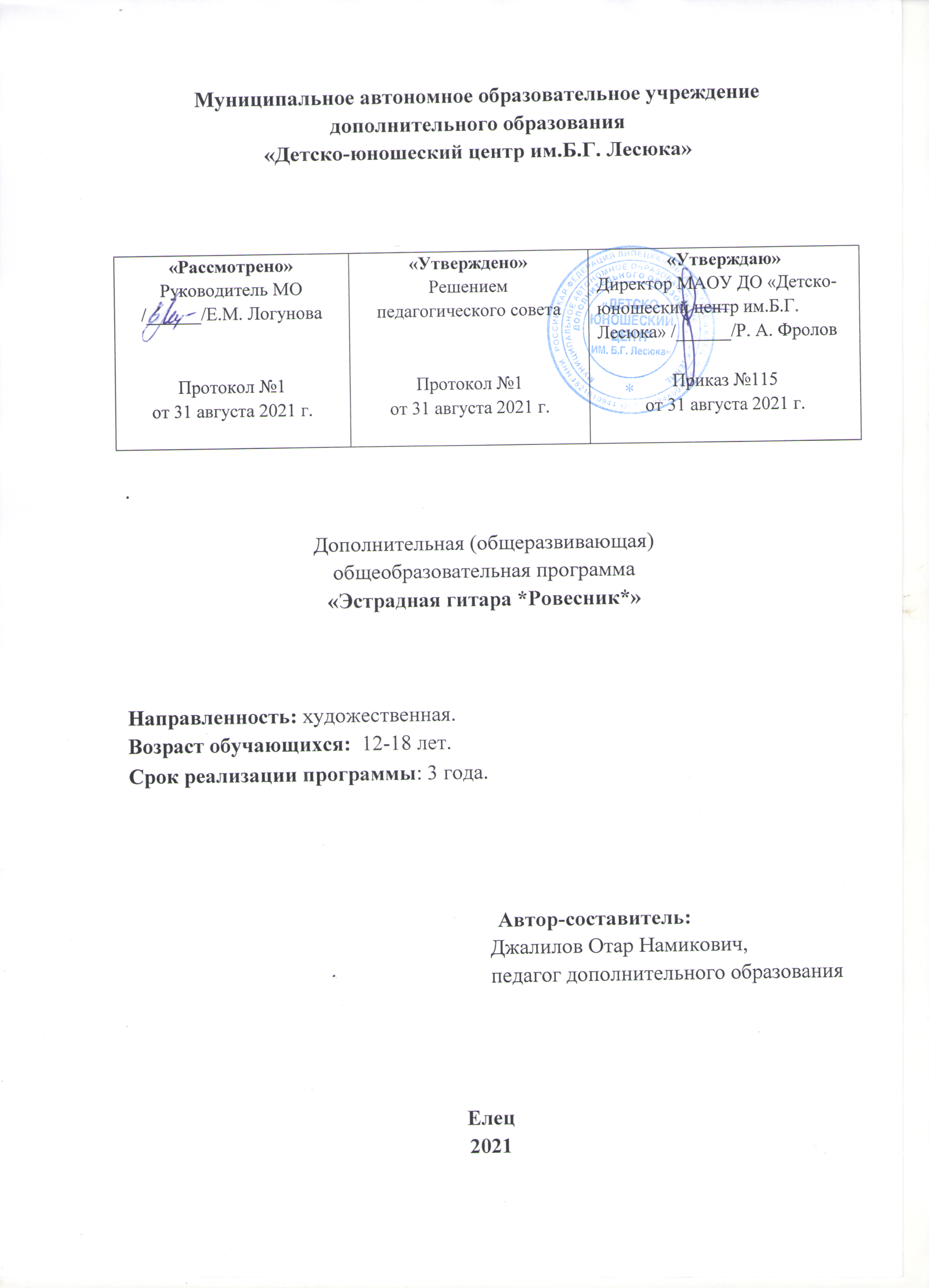 Содержание 
1. Пояснительная записка. 
2. Календарный учебный график. 
3. Учебный план. 
4. Содержание программы. 
5. Оценочные и методические материалы (методические обеспечение 
программы). 
6. Список литературы. 
7. Рабочая программа первого года обучения 1,2 группы. 
8. Рабочая программа второго года обучения 3,4 группы. 
9. Рабочая программа третьего года обучения 5,6 группы. 

1. Пояснительная запискаДополнительная (общеразвивающая) общеобразовательная программа «Эстрадная гитара “Ровесник”» разработана согласно требованиям Локального акта «Положение о структуре, порядке разработки и утверждения дополнительных (общеразвивающих) общеобразовательных программ в МАОУ ДО «Детско-юношеский центр им. Б.Г. Лесюка».Необходимость усилить внимание к социальным проблемам молодёжи предусматривает дальнейшее совершенствование системы воспитания, в том числе и эстетического. Всестороннее удовлетворение духовных потребностей молодёжи невозможно без разумного использования свободного времени. Одним из способов использования свободного времени является любительское музицирование. Эстрадная музыка всегда пользовалась в нашей стране большой популярностью. Она звучит на концертных эстрадах, торжественных вечерах народных гуляниях, в парках, клубах, Дворцах культуры и т.д. Наряду с профессиональным эстрадным искусством широкое распространение получила самодеятельная музыкальная эстрада, охватывающая многообразные жанры и стили.Один из таких жанров, пользующийся наибольшей популярностью у нашей молодёжи – это вокально-инструментальные ансамбли (ВИА). Как известно, основной костяк таких групп составляют музыканты – гитаристы (ритм, соло, бас-гитара).Возможность полноценно подготовиться к участию в самодеятельном эстрадном ансамбле предоставляет всем желающим детское объединение «Эстрадная гитара “Ровесник”».Актуальность программы обусловлена тем, что она создает условия для социального и культурного развития личности, ее творческой самореализа-ции. Программа поможет развить у обучающихся творческие задатки, сформировать навыки подбора мелодии по слуху, умение аккомпанировать, а также сформировать навыки игры в ансамбле.Педагогическая целесообразность данной образовательной программы напрямую связана с необходимостью творческого развития  подростков, их социализации, самовыражению. Кроме того, умение исполнять произведения на таком универсальном инструменте как гитара, всегда подчеркнет особенность и индивидуальность каждого обучающегося, придаст ему уверенность и поднимет самооценку, поможет добиваться поставленной цели, как в обучении, так и в жизни.Представленная программа призвана правильно организовать учебно-воспитательный и творческий процесс, способствует обучению и росту художественно-исполнительского мастерства обучающихся, их идейно-нравственному и эстетическому воспитанию, формированию социальной активности.Набор в группы производится независимо от музыкальных пристрастий подростков. Принимается любой желающий научиться играть на гитаре и других инструментах, входящих в состав ВИА. В ходе обучения выявляются наиболее талантливые и умелые дети для участия в создаваемых на базе детского объединения ВИА, коллективах.Занятия проводятся в основном коллективно, при необходимости – индивидуально. Коллективные занятия привлекают детей возможностью раскрепоститься, обменяться идеями, опытом, увидеть, что практически все обучающиеся получают одинаковый уровень информации, оценить свои возможности, найти партнёров для создания творческого союза.Занятия проводятся в аудитории, оборудованной комплектом аппаратуры для репетиций ВИА. Объединение должно предоставить 2 – 3 гитары для возможности проведения занятий. По возможности, педагог подготавливает наглядные пособия – плакаты, которые помогут ему донести нужную информацию до обучающихся. В свою очередь, учащиеся должны вести тетради для записи упражнений, аккордов, песен, табулатуры и т.д.Так как подростков в детское объединение влечёт интерес, необходимо процесс обучения вести так, чтобы этот интерес не ослабевал, то есть педагог наряду с тем, что он даёт ребёнку знания по основам музыкальной грамоты, учит его приёмам игры на гитаре, не должен  навязывать ему своих музыкальных пристрастий, то есть не нужно заставлять ученика играть то, что ему не нравится, или то, чего он не понимает на данный момент. Тем более не нужно давать всем одновременно одно и то же произведение. Исключением могут быть популярные на данный момент песни и мелодии, которые воспринимаются большинством учащихся. Сколько детей, столько и вкусов. Это и всевозможные рок-направления, джаз, поп-музыка и т.д. При этом, педагог, идя навстречу пожеланиям детей и подростков, обязан следить за формированием их эстетического вкуса, помогать им правильно сориентироваться в выбранных ими направлениях.Возможность играть свои любимые песни и мелодии делает процесс обучения более интересным и плодотворным. Периодически проводятся беседы о развитии популярной музыки и, в частности, об отдельных исполнителях, гитаристах, группах с использованием аудиозаписей.Как правило, основная масса обучающихся со временем учится исполнять различные песни под собственный аккомпанемент. Таким образом, рождаются отдельные песенные номера, которые, соответственно, где-то должны быть представлены. Тесное сотрудничество с планом работы учреждения даёт возможность ребятам участвовать в различных концертах. Это тематические вечера, благотворительные концерты, концерты-дискотеки, презентации, городские праздники, выездные смешанные выступления с участниками других детских объединений, рок фестивали и т.д.Цель программы: создание условий для приобщения детей и подростков к музыкальной культуре и искусству, формирования знаний и навыков обучающихся для самостоятельного разучивания, грамотного и выразительного исполнения музыкальных произведений на гитаре.Задачи программы:Образовательные: овладеть музыкально -теоретическими знаниями;приобрести определенный объем музыкальных знаний, умений и навыков владения инструментом (посадка, положение инструмента, постановка рук);закрепить навыки игры на гитаре.Развивающие:развивать у воспитанников музыкальные способности (слух, ритм, память, пальцевую моторику, координацию движений); развивать творческий потенциал; способствовать формированию художественно-образного мышления и музыкально-слуховых представлений;          развивать уверенность в себе, умение работать в коллективе;способствовать социализации детей и подростков, Воспитательные:воспитывать эстетический вкус на лучших образцах мировой классики и современной музыки;прививать интерес и любовь к музыке;воспитывать следующие личностные качества: целеустремленность, работоспособность, самообладание, высокую самооценку, артистизм;сформировать потребность в общении с музыкой, как важной и неотъемлемой части здорового образа жизни каждого человека.Ожидаемые результаты.По окончании первого года обучающиеся должны:- знать разновидности гитар и других инструментов, входящих в состав ВИА;- уметь подготовить инструмент к работе;- знать аккорды и их буквенные обозначения;- уметь работать с аккордами по схемам;- знать основные способы звукоизвлечения;- овладеть навыками выступления на сцене.По окончании второго года обучающиеся должны:- знать особенности построения трезвучий;- легко ориентироваться в расположении аккордов на грифе гитары;- уметь выполнять приём «баррэ», приёмы боя, переборы;- знать приёмы и технику игры медиатором;- уметь читать табулатуру;- овладеть первичными навыками игры в ансамбле.По окончании третьего года обучающиеся должны:- знать творчество лучших отечественных и зарубежных представителей гитарного искусства;- знать общие аппликатурные закономерности;- самостоятельно подбирать мелодию и аккомпанемент на слух;- овладеть навыками аккомпанемента и аранжировки произведений;- овладеть навыками участия и организации концертов разного уровня.Срок реализации программы: 3 года, 108 учебных недель (36 учебных недель в год).           Условия реализации программы. Обучаться по данной программе могут все желающие дети 12-18 лет.  Всего в объединении 6 групп обучающихся. Все группы занимаются 5 раз в неделю по 1 часу. Формы организации занятий:В ходе реализации программы используются такие формы организации занятий, как беседа, на которой излагаются теоретические сведения  и музыкальные примеры, иллюстрируются наглядные пособия, видео и аудиоматериалы; практические занятия, где дети осваивают музыкальную грамоту, разучивают произведения композиторов-классиков, современных композиторов;   репетиция - отрабатываются концертные номера, развиваются исполнительские способности детей.2. Календарный учебный график          Начало учебного года   - 1 сентября.Окончание учебного года – 31 мая.3. Учебный план3.1. Первый год обучения.3.2. Второй год обучения.3.3. Третий год обучения.4. Содержание программы4.1. Первый год обучения.1. Вводное занятие.Цели и задачи детского объединения. Знакомство с программой, правами и обязанностями. Техника безопасности.2. Ознакомление с инструментами (разновидности гитар и других инструментов, входящих в состав ВИА).Шестиструнная гитара. Семиструнная гитара. Концертная гитара. Полуакустическая гитара. Электрогитара. Бас-гитара.3. Ознакомление с приставками к гитарам, их назначение, применение настройка.Простейший «Fuzz». Эхо – «Delay». «Flanger». Гитарный процессор «Zoom» и др.4. Изучение основ музыкальной грамоты.Ноты. Знаки альтерации. Взаимосвязь клавиатуры и грифа.5. Буквенно-цифровое обозначение аккордов.Обзор простейших гамм. Обзор ладов (мажор, минор). Обзор ступеней.          6. Промежуточный контроль. Беседа.7. Строй и настройка гитары, подготовка инструментов к работе.Струны. Регулировка грифа. Мензура. Высота струн. Колки.8. Аккорды. Работа с аккордами по схемам.Обзор интервалов. Трезвучия. Мелодические и гармонические интервалы. Различные позиции.9. Гамма C dur. Аппликатура.Игра гаммы вверх. Игра гаммы вниз. Чередование позиций и аппликатуры.10. Развитие пальцев левой руки.Упражнения для пальцев левой руки. Растяжка.11. Различные стили исполнительства и звукоизвлечения.Рок’н’ролл. Диско. Фламенко. Джаз. Джаз-рок. Хаммер. Тепинг. Слайд.          12. Итоговый контроль. Беседа.    4.2. Второй год обучения.1. Вводное занятие.Цели и задачи детского объединения. Знакомство с программой, правами и обязанностями. Техника безопасности.2. Состав аккордов.Интервалы.3. Запись аккордовых последовательностей.Схемы аккордов.4. Построение трезвучий.Тоника. Ступени. Квадрат (сетка). Определение и нахождение тоники. Объединение интервалов. Определение малых и больших терций.5. Мажор. Минор.Построение мажорного и минорного трезвучия.6. Ступени и обращения трезвучий.Ступени лада. Обращения. Различные позиции обращений на грифе. Закрепление открытых позиций.7. Приём «баррэ».Указательный палец в «баррэ». Аппликатурные особенности.          8. Промежуточный контроль. Беседа.9. Аккомпанирование и солирование.Определение стиля аккомпанируемого произведения. Изучение ритмики. Выбор боя. Подготовка шаблонных мелодических рисунков. Доводка сольной партии. Определение тональности.10. Аккордовые последовательности.Расстановка основных аккордов. Запись тактов. Многообразие квадратов (сеток).11. Приёмы боя. Переборы. Сочетание аккордов.Подготовка правой руки. Перенос левой руки.12. Смена позиций. Гаммы и арпеджио.Построение мажорных и минорных гамм. Игра арпеджио в разных позициях.13. Гармония.Понятие гармонии. Взаимосвязь аккордов.14. Табулатура. Мелодические рисунки.Замена нотной записи на табулатуру. Навыки читки табулатуры. Сочинение мелодий и их запись на табулатуру. Многообразие мелодических решений.15. Игра медиатором (приёмы, техника).Способы захвата медиатора. Разнообразие медиаторов. Скачки от струны к струне в восходящем и нисходящем порядке. Сурдина. Вибрация. Октава. Бэнд.                   16. Итоговый контроль. Беседа.4.3. Третий год обучения.1. Вводное занятие.Цели и задачи детского объединения. Знакомство с программой, правами и обязанностями. Техника безопасности.2. Септаккорды, нонаккорды. Построение, аппликатура.Доминантсептаккорд. Большой мажорный септаккорд.3. Уменьшённые и полууменьшённые аккорды. Построение, аппликатура.Уменьшенные, увеличенные ноны. Уменьшенная квинта. Применения уменьшенных и увеличенных интервалов.4. Аккорды с изменёнными звуками.Замена терции на кварту. Использование разных тонов аккорда в басу.5. Соло-гитара.Различные методы пентатоники. Дабблстопы. Блюзовые вертушки. Рифы.6. Изучение различных стилей эстрадных направлений.Исполнение блюза. Исполнение рок’н’ролла. Исполнение джаз-рока. Проба диско и др.          7. Промежуточный контроль. Беседа.8. Транспозиция. Модуляция.Транспозиция по заданию педагога. Варианты модуляции.9. Сочинение. Аранжировка.Поиск удобной тональности для вокалиста. Сочинение собственных песен, композиций, пьес. Аранжировка собственных произведений. Аранжировка чужих композиций (кавер-версии).10. Импровизация. Бас-гитара. Ударные.Импровизация под аккомпанемент руководителя. Игра на бас-гитаре, приёмы.11. Знакомство с творчеством великих гитаристов.Обзор и изучение творчества лучших отечественных и зарубежных представителей гитарного искусства.                    12. Итоговый контроль.   Беседа.5. Оценочные и методические материалы (методические обеспечение программы).Контроль достижения результатов обучения проводится как в течение учебного года (промежуточный контроль), так и в конце курса (итоговый контроль).Оценка уровня усвоения программы – 1.  1. Каково главное отличие шестиструнной гитары от семиструнной?  2. Какие струны используют на концертной гитаре?  3. Каков принцип работы электрогитары?  4. Сколько струн у бас гитары?  5. Какие инструменты, кроме гитары, используются в ВИА?     6. Какая разница между аналоговой и цифровой приставкой?  7. Что происходит с гитарным сигналом при прохождении через “Delay”?  8. Каковы внешние различия аналоговой и цифровой приставок?  9. Как изображается нотный стан?10. Где располагается нота “C” в 3-х октавах.11. Как выглядит на нотном стане строй гитары.12. Каков порядок  знаков при ключе?13. Как заменить струну?14. Как  настроить гитару?15. Как строится трезвучие?16. Из каких нот состоит аккорд “A7”?17. Как строится кварта от ноты “C”?18. Как называется обращение терции?19. Какие ноты находятся на 1, 4, и 5-ой ступенях гаммы “G-dur”?20. Как играется гамма “C-dur” с 3-ей струны?21. Какие упражнения помогают укрепить пальцы левой руки?22. Какие приемы игры на гитаре вы знаете?Оценка уровня усвоения программы – 2.  1. Что такое интервал?  2. Какие интервалы вы знаете?  3. В чем разница между квартой и квинтой?  4. Как записываются аккордовые последовательности?  5. Как изображается знак повтора аккорда?  6. Сколько тонов и сколько ступеней в октаве?  7. Как расположены терции в мажорном и минорном трезвучиях?  8. Что общего между квинтой в аккордах “Am” и в “A”?  9. Какой звук является тоникой для аккорда “F”?10. Какой ступенью в аккорде является кварта?11. Чем отличается мажорное трезвучие от минорного?12. На каких ладах можно построить аккорд “G”?13. Какова взаимосвязь между открытой позицией и приемом баррэ?14. Какие виды приема баррэ вы знаете?15. В чем отличие аккомпанемента от солирования?16. Можно ли объединить аккомпанирование и солирование?17. Какие стили музыки вы знаете?18. Что такое ритм и посредством какого приема игры вы его изображаете?19. Что такое шаблонный мелодический рисунок?20. Что подразумевается под тональностью произведения?21. Чем отличаются различные аккордовые сетки?22. Какие приемы игры правой рукой вы знаете?23. В чем отличие формулы мажорной гаммы от минорной?24. Что такое гармония произведения?25. Как читается табулатура?26. Для чего нужен медиатор?27. Как приемы игры помогают приукрасить звучание?Оценка уровня усвоения программы – 3.  1. Как строится септаккорд?  2. Почему некоторые септаккорды называют доминантсептаккордами?  3. Какая ступень в нонаккорде является ноной?  4. Как строится уменьшенный аккорд?  5. Что значит полууменьшенный аккорд?  6. Какие ступени в аккордах можно понижать или повышать?  7. Как строятся аккорды с измененными звуками?  8. Какой звук аккорда можно перенести в бас?  9. Что из себя представляет пентатоника?10. В чем отличие боксов пентатоники?11. Что такое рифф?12. Почему в блюзе некоторые фразы называют вертушками?13. Каковы различия между стилями эстрадной музыки (джаз, рок и т.д.)?14. Что такое транспозиция?15. Является ли модуляция транспозицией?16. Как подбирается тональность под голос вокалиста?17. Каков простейший способ сочинения мелодий?18. Что означает термин “кавер”?19. Можно ли научиться импровизации?20. Наследием каких известных гитаристов пользуются современные исполнители?Материально-техническое обеспечение.Средства, необходимые для реализации данной программы:Аудитория для занятий и репетиций, столы, стулья, наглядные пособия, гитары акустические и электрические, звукоусилительная аппаратура, ударная установка, микрофоны, нотный и табулатурный материал.6. Список литературы.1. Брылин Б.А. Вокально-инструментальные ансамбли школьников. – М. Просвещение, 1990.2. Дадиомов А.Б. Начальная теория музыки – М.; Изд. В.Катанского, 2003.3. Кузнецов В.Г. Работа с самодеятельными эстрадными оркестрами и ансамблями. – М. Музыка, 1981.4. Хрестоматия юного гитариста: для учащихся 1-3 классов ДМШ: учебно-методическое пособие / сост. И общ. ред. О.В.Зубченко, Ростов-на-ДонуРАБОЧАЯ ПРОГРАММА к дополнительной (общеразвивающей) общеобразовательной программе «Эстрадная гитара «Ровесник»Возраст обучающихся: 12-16 лет.          Год обучения: 1 год.          Группы:  №1, №22021-2022 учебный годСодержание1.  Пояснительная записка. 2.  Календарно-тематическое планирование.1. Пояснительная записка.         Работа в детском объединении “Эстрадная гитара ”Ровесник” ведётся по программе, рассчитанной на 3 года обучения.     В соответствии с  программой в 2021-2022 учебном году обучающиеся будут осваивать программу первого года обучения. Занятия проводятся пять раз в неделю по 1 часу для обучающихся 12 – 16 лет      Программа первого года обучения предусматривает освоение первичных навыков игры на гитаре, изучение основ элементарной теории музыки, развитие музыкального слуха, чувства ритма, общей музыкальности и эстетического вкуса.      Значительное место отводится формированию понятия о роли и месте музыкального творчества в повседневной жизни.     В программе уделяется внимание посещениям концертов, репетиций профессиональных коллективов, знакомству с различными видами исполнительства, со спецификой эстрадной музыки и гитарной музыки в частности. Цель данной работы – создание условий для развития музыкальных способностей детей, для формирования их познавательного интереса, приобщение детей к игре на гитаре, как части человеческой культуры. Задачи:-      ознакомление обучающихся с гитарой, её разновидностями и назначением, настройкой, обслуживанием инструмента, изучение основ музыкальной грамоты, аккордов, простейших гамм, различных стилей исполнительства.     Развитие музыкального вкуса, воспитание трудолюбия, усидчивости, терпения, настойчивости, воображения, мышления, упорства и любознательности, формирование самостоятельности и ответственности,      осуществление нравственного, эстетического и патриотического воспитания. Формирование творческой, социально-активной личности, развивающей свои способности для успешной в дальнейшем жизнедеятельности.Количество часов, отводимых на освоение программы.Занятия проводятся 5 раз в неделю по 1 часу (36 учебных недель). 5 часов в неделю, 180 часов в год.         Ожидаемые результаты.Обучающийся должен знать:- устройство гитары, разновидности гитар;- основные способы звукоизвлечения;- аккорды и их буквенное обозначение;- общие аппликатурные закономерности.          Обучающийся должен уметь:- настраивать инструмент;- подбирать на слух простейшие мелодии;- играть простейшие аккордовые сетки.          Обучающийся должен овладеть:- навыками работы со схемами аккордов;- навыками работы с табулатурой.2. Календарно-тематическое планирование РАБОЧАЯ ПРОГРАММА к дополнительной (общеразвивающей) общеобразовательной программе «Эстрадная гитара «Ровесник»Возраст обучающихся: 13-17 лет.          Год обучения: 2 год.          Группы:  №3, №42021-2022 учебный годСодержание1.  Пояснительная записка. 2.  Календарно-тематическое планирование.1. Пояснительная записка     Работа в детском объединении “Эстрадная гитара ”Ровесник” ведётся по программе, рассчитанной на 3 года обучения.          В соответствии с программой, в 2021-2022 учебном году обучающиеся будут осваивать программу второго года обучения. Занятия проводятся пять раз в неделю по 1 часу для обучающихся 13 – 17 лет.      Программа второго года обучения предусматривает дальнейшее освоение навыков игры на гитаре, изучение основ элементарной теории музыки, развитие музыкального слуха, чувства ритма, общей музыкальности и эстетического вкуса.      Учащиеся владеют необходимыми знаниями  и умениями, полученными на первом году обучения. Они знакомы с гитарой, знают основные аккорды и азы музыкальной грамоты.     Значительное место отводится развитию понятия о роли и месте музыкального творчества в повседневной жизни.     В программе уделяется внимание посещениям концертов, репетиций профессиональных коллективов, продолжению знакомства с различными видами исполнительства, со спецификой эстрадной музыки и гитарной музыки в частности.        Цель данной работы – создание условий для развития музыкальных способностей детей, для формирования их познавательного интереса, приобщение детей к игре на гитаре, как части человеческой культуры. Задачи:- ознакомление обучающихся с гитарой, её разновидностями и назначением, настройкой, обслуживанием инструмента, изучение основ музыкальной грамоты, аккордов, простейших гамм, различных стилей исполнительства.     Развитие музыкального вкуса, воспитание трудолюбия, усидчивости, терпения, настойчивости, воображения, мышления, упорства и любознательности, формирование самостоятельности и ответственности,      осуществление нравственного, эстетического и патриотического воспитания. Формирование творческой, социально-активной личности, развивающей свои способности для успешной в дальнейшем жизнедеятельности.Количество часов, отводимых на освоение программы.Занятия проводятся 5 раз в неделю по 1 часу (36 учебных недель). 5 часов в неделю, 180 часов в год.         Ожидаемые результаты:Обучающийся должен знать:- знать особенности построения трезвучий;- легко ориентироваться в расположении аккордов на грифе гитары;                    Обучающийся должен уметь:- уметь выполнять приём «баррэ», приёмы боя, переборы;- уметь читать табулатуру;          Обучающийся должен овладеть:- знать приёмы и технику игры медиатором;- овладеть первичными навыками игры в ансамбле.2. Календарно-тематическое планирование РАБОЧАЯ ПРОГРАММА к дополнительной (общеразвивающей) общеобразовательной программе «Эстрадная гитара «Ровесник»Возраст обучающихся: 14-18 лет.          Год обучения: 3 год.          Группа: №5, №6.2021-2022 учебный годСодержание1.  Пояснительная записка. 2.  Календарно-тематическое планирование.1. Пояснительная записка     Работа в детском объединении “Эстрадная гитара ”Ровесник” ведётся по программе, рассчитанной на 3 года обучения.          В соответствии с программой, в 2021-2022 учебном году обучающиеся будут осваивать программу третьего года обучения. Занятия проводятся пять раз в неделю по 1 часу для обучающихся 14 – 18 лет      Программа третьего года обучения предусматривает освоение более серьезных навыков игры на гитаре, углубленного изучения элементарной теории музыки, применения музыкальности и эстетического вкуса в творческой жизни объединения.      Учащиеся владеют необходимыми знаниями  и умениями, полученными на первом и втором году обучения. Разбираются в музыкальных ладах, знают ступени, строят трезвучия, знакомы с септаккордами, нонаккордами, умеют аккомпанировать и солировать, освоили понятие “гармония”.     В программе уделяется внимание посещениям концертов, репетиций профессиональных коллективов, продолжению знакомства с различными видами исполнительства, со спецификой эстрадной музыки и гитарной музыки в частности. Цель данной работы – создание условий для развития музыкальных способностей детей, для формирования их познавательного интереса, приобщение детей к игре на гитаре, как части человеческой культуры. Задачи:- ознакомление обучающихся с гитарой, её разновидностями и назначением, настройкой, обслуживанием инструмента, изучение основ музыкальной грамоты, аккордов, простейших гамм, различных стилей исполнительства.     Развитие музыкального вкуса, воспитание трудолюбия, усидчивости, терпения, настойчивости, воображения, мышления, упорства и любознательности, формирование самостоятельности и ответственности,      осуществление нравственного, эстетического и патриотического воспитания. Формирование творческой, социально-активной личности, развивающей свои способности для успешной в дальнейшем жизнедеятельности.Количество часов, отводимых на освоение программы    Занятия проводятся 5 раз в неделю по 1 часу (36 учебных недель). 5 часов в неделю, 180 часов в год. Ожидаемые результатыОбучающийся должен знать:- основы музыкальной грамоты;- стили музыкальных  произведений  (рок, джаз, классика и др.)          Обучающийся должен уметь:- играть на гитаре и других инструментах, входящих в составвокально-инструментальных ансамблей (бас-гитара, ударные, клавишные).          Обучающийся должен овладеть:- навыками простейшего аранжирования и импровизирования.2. Календарно-тематическое планирование №группыГод обученияВсего учебных недельКол-во учебных днейОбъем учебных часовРежим работы11361801805 раз в неделю по 1 часу21361801805 раз в неделю по 1 часу32361801805 раз в неделю по 1 часу42361801805 раз в неделю по 1 часу53361801805 раз в неделю по 1 часу63361801805 раз в неделю по 1 часу№п /п             Название раздела, темыКол-вочасовИз нихИз них№п /п             Название раздела, темыКол-вочасовтеорияпрактика1.Вводное занятие22-2.Ознакомление с инструментами (разновидности гитар и других инструментов, входящих в состав ВИА)10643.Ознакомление с приставками к гитарам, их назначение, применение, настройка10464.Изучение основ музыкальной грамоты489395.Буквенно-цифровое обозначение аккордов206146.Промежуточный контроль.22-7.Строй и настройка гитары, подготовка инструментов к работе155108.Аккорды. Работа с аккордами по схемам206149.Гамма C dur. Аппликатура124810.Развитие пальцев левой руки2552011.Различные стили исполнительства и звукоизвлечения147    712.Итоговый контроль        2        2         -Итого:      180 ч.       58 ч.     122 ч.№п /п             Название раздела, темыКол-вочасовИз нихИз них№п /п             Название раздела, темыКол-вочасовтеорияпрактика1.Вводное занятие22-2.Состав аккордов205153.Запись аккордовых последовательностей184144.Построение трезвучий5325.Мажор. Минор5326.Ступени и обращения трезвучий10557.Прием “баррэ”10468.Промежуточный контроль.22-9.Аккомпанирование и солирование1861210.Аккордовые последовательности2051511.Приемы боя. Переборы. Сочетания аккордов1551012.Смена позиций. Гаммы и арпеджио1551013.Гармония1881014.Табулатура. Мелодические рисунки102815.Игра медиатором (приемы, техника)104616.Итоговый контроль.22-Итого:      180 ч.         65ч.        115 ч.№п /п             Название раздела, темыКол-вочасовИз нихИз них№п /п             Название раздела, темыКол-вочасовтеорияпрактика1.Вводное занятие22-2.Септаккорды, нонаккорды. Построение, аппликатура206143.Уменьшенные и полууменьшенные аккорды. Построение, аппликатура184144.Аккорды с измененными звуками155105.Соло гитара306246.Изучение различных стилей эстрадных направлений367297.Промежуточный контроль.22-8.Транспозиция. Модуляция151059.Сочинение. Аранжировка1510510.Импровизация. Бас гитара. Ударные1510511.Знакомство с творчеством великих гитаристов1010-12.Итоговый контроль.22-Итого:      180 ч.         74 ч.        106 ч.№ п\пТемаКол-во часовКол-во часовДата проведения№ п\пТемаТеорияПрактикаДата проведения1.Вводное занятие. 1-2.Шестиструнная гитара 313.Семиструнная гитара 1-4.Концертная гитара 1-5.Полуакустическая гитара 1-6.Электрогитара 117.Бас-гитара 118.Двенадцатиструнная гитара и др.1-9. “Fuzz”- эффекты искажения 1110.“Delay”- эффекты реверберации 1111.“Flanger”- эффекты задержки 1112.Гитарные процессоры (на примере “Zoom”)1613.Ноты51614.Знаки альтерации1215.Взаимосвязь клавиатуры фортепиано и гитарного грифа1216.Правила буквенно-цифрового обозначения аккордов.1217.Обзор простейших ладов (мажор, минор)2618.Обзор простейших гамм2619.Обзор ступеней лада2620.Струны1221.Регулировка грифа1222.Мензура1223.Высота струн1124.Колковый механизм1125.Электрика1126.Промежуточный контроль.1-27.Обзор интервалов1428.Мелодические и гармонические интервалы1429.Трезвучия – основы аккордов2430.Зависимость наклонения трезвучия от величин интервалов1631.Различные аккордовые позиции1432.Разучивание гаммы1433.Игра гаммы вверх1234.Игра гаммы вниз1235.Различные позиции при игре гамм1436.Чередование позиций1237.Аппликатуры1238.Упражнение дорожка-239.Упражнение лесенка-240.Упражнение пирамидка-241.Упражнение скачки-242.Упражнение подтяжка-243.Упражнение растяжка-244.Сочетание различных упражнений1345.Тремоло1146.Вибрато-147.Бэнд-148.Тэппинг-149.Хаммер-150.Слайд-151.Пулл он-152.Пулл оф-153.Хард-рок1-54.Хеви-металл1-55.Трэш1-56.Рок’н’ролл1-57.Джаз-рок1-58.Джаз1-59.Софт-рок1-60.Диско1-61.Итоговый контроль.1-№ п\пТемаКол-во часовКол-во часовДата проведения№ п\пТемаТеорияПрактикаДата проведения1.Вводное занятие. 1-2.Интервалы (терции, кварты и т.д.)313.Схемы аккордов224.Позиции125.Лады366.Ступени367.Квадрат (сетка)248.Многообразие сеток (обзор)219.Тоника. Определение1-10.Построение малых и больших терций2211.Объединение интервалов1212.Построение трезвучий2413.Ступени лада2114.Обращения трезвучий2215.Различные позиции обращений на грифе2216.Виды приёма “баррэ” и их назначение2217.Понятие аккомпанемент и  соло 2218.Определение стиля аккомпанируемого произведения1119.Понимание ритма, выбор боя1120.Подготовка шаблонных мелодических рисунков2221.Доводка сольных партий2222.Промежуточный контроль.1-23.Запись аккордовых последовательностей 1224.Понятие тоники доминанты и субдоминанты1-25.Способы сочетания аккордов1626.Работа над правой рукой1427.Построение мажорных гамм1228.Построение минорных гамм1229.Игра арпеджио в разных позициях1630.Работа над левой рукой1431.Понятие гармония1-32.Созвучия1233.Обращения септаккорда1234.Аккордовые и неаккордовые звуки1235.Замена нотной записи на табулатуру1236.Освоение навыков читки табулатуры1637.Сочинение мелодий и их запись1738.Многообразие мелодических решений1739.Разнообразие медиаторов1-40.Способы захвата медиатора1141.Разнообразие приёмов игры медиатором1242.Восходящие и нисходящие скачки1443.Глушение1244.Глиссандо1245.Октава1246.Переменный штрих1247.Итоговый контроль.1-№ п\пТемаКол-во часовКол-во часовДата проведения№ п\пТемаТеорияПрактикаДата проведения1.Вводное занятие. 1-2.Доминантсептаккорд123.Большой мажорный септаккорд114.Уменьшенные, увеличенные ступени225.Аккорд Am 9,(-9;+9)116.Уменьшенная квинта117.Аккорд Dm 7/-5118.Аккорд Am 7/-5119.Аккорд C dim1110.Различные позиции. Применение 2411.Замена терции на кварту1112.Использование уменьшенной квинты1113.Использование различных ступеней аккорда в басу2214.Шагающий бас1215.Различные виды пентатоники. Боксы. 4816.Даббл-стопы1117.Блюзовые вертушки1118.Риффы1119.Разнообразие бас-гитар1-20.Особенности игры на бас-гитаре1221.Слэп11-22.Виды ударных инструментов1-23.Особенности игры на ударных инструментах1424.Промежуточный контроль1-25.Исполнение блюза 2426.Исполнение рок’н’ролла2427.Исполнение джаз-рока2428.Исполнение арт-рока2429.Исполнение диско и др.2430.Транспозиция по заданию педагога2431.Способы модуляции2432.Поиск удобной тональности2433.Сочинение собственных песен, композиций, пьес2434.Аранжировка собственных произведений2435.Кавер-версии2436.Обыгрывание аккорда2437.Использование стандартных мелодических рисунков, заготовок, вертушек и т.п41038.Обыгрывание сеток (квадрата) с исполь-зованием арпеджио71039.Джимми Хендрикс1-49.Ричи Блэкмор1-50.Карлос Сантана1-51.Биби Кинг1-52.Ингви Мальмстин1-53.Джо Сатриани1-54.Стив Вай1-55.Джордж Бенсон1-56.Итоговый контроль.1-